                                                                                                    Проект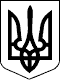 УКРАЇНАЧЕЧЕЛЬНИЦЬКА РАЙОННА РАДАВІННИЦЬКОЇ ОБЛАСТІРІШЕННЯ № __ травня 2018 року                                                                    19 сесія 7 скликання Про затвердження технічної документації з нормативної грошової оцінки земельних ділянок сільськогосподарського призначення, що перебувають у власності гр. Гончар В.І.Розглянувши технічну документацію з нормативної грошової оцінки земельних ділянок сільськогосподарського призначення, що перебувають у власності   гр. Гончар В.І.  для ведення товарного сільськогосподарського виробництва на території Чечельницької селищної ради Чечельницького району Вінницької області, розроблену державним підприємством «Вінницький науково-дослідний та проектний інститут землеустрою»,  керуючись статтями 10, 124, 186 Земельного Кодексу України, статтями 13, 23 Закону України «Про оцінку земель», статтею 43 Закону  України «Про місцеве самоврядування в Україні», враховуючи висновок державної експертизи землевпорядної документації Головного управління Держгеокадастру у Вінницькій області, висновок постійної комісії районної ради з питань земельних ресурсів та охорони довкілля, районна рада ВИРІШИЛА:	1. Затвердити технічну документацію з нормативної грошової оцінки земельних ділянок сільськогосподарського призначення, що перебувають у власності гр. Гончар Валентини Іванівни для ведення товарного сільськогосподарського виробництва на території Чечельницької селищної ради   Чечельницького  району Вінницької області  (за межами населеного пункту) загальною площею 3,8621 га  з визначеною сумою 120787 грн (ділянка № 35/1 площею 1,5926  га з визначеною сумою 65968 грн, ділянка № 35/2 площею 2,2695 га з визначеною сумою 54819 грн).	2. Контроль за виконанням цього рішення покласти на постійну комісію районної ради з  питань  земельних   ресурсів  та  охорони  довкілля  (Федчишен М.О.).Голова районної ради                                                      С.В. П’яніщукФедчишен М.О.Катрага Л.П.Кривіцька І.О.Лисенко Г.М.Крук Н.А.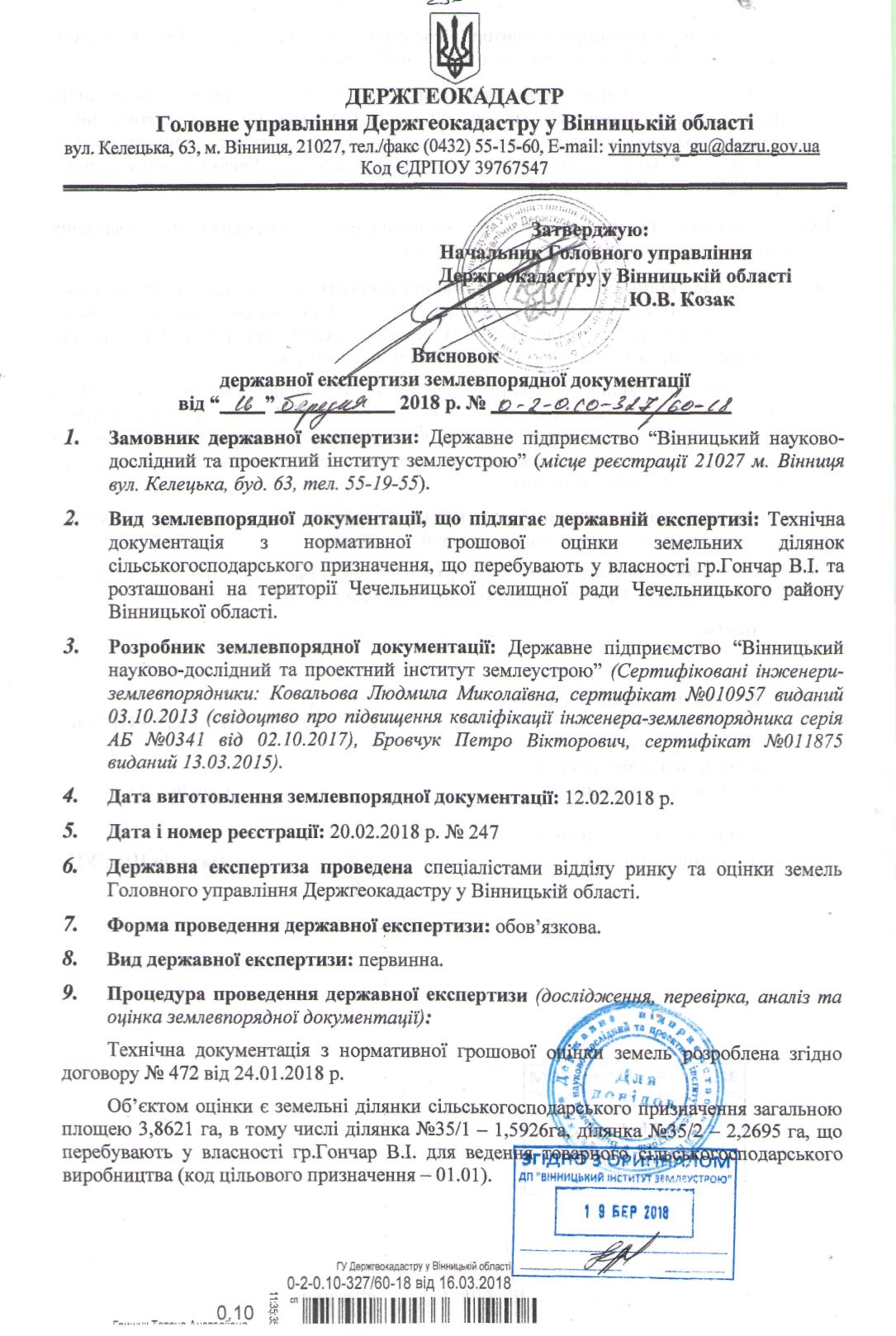 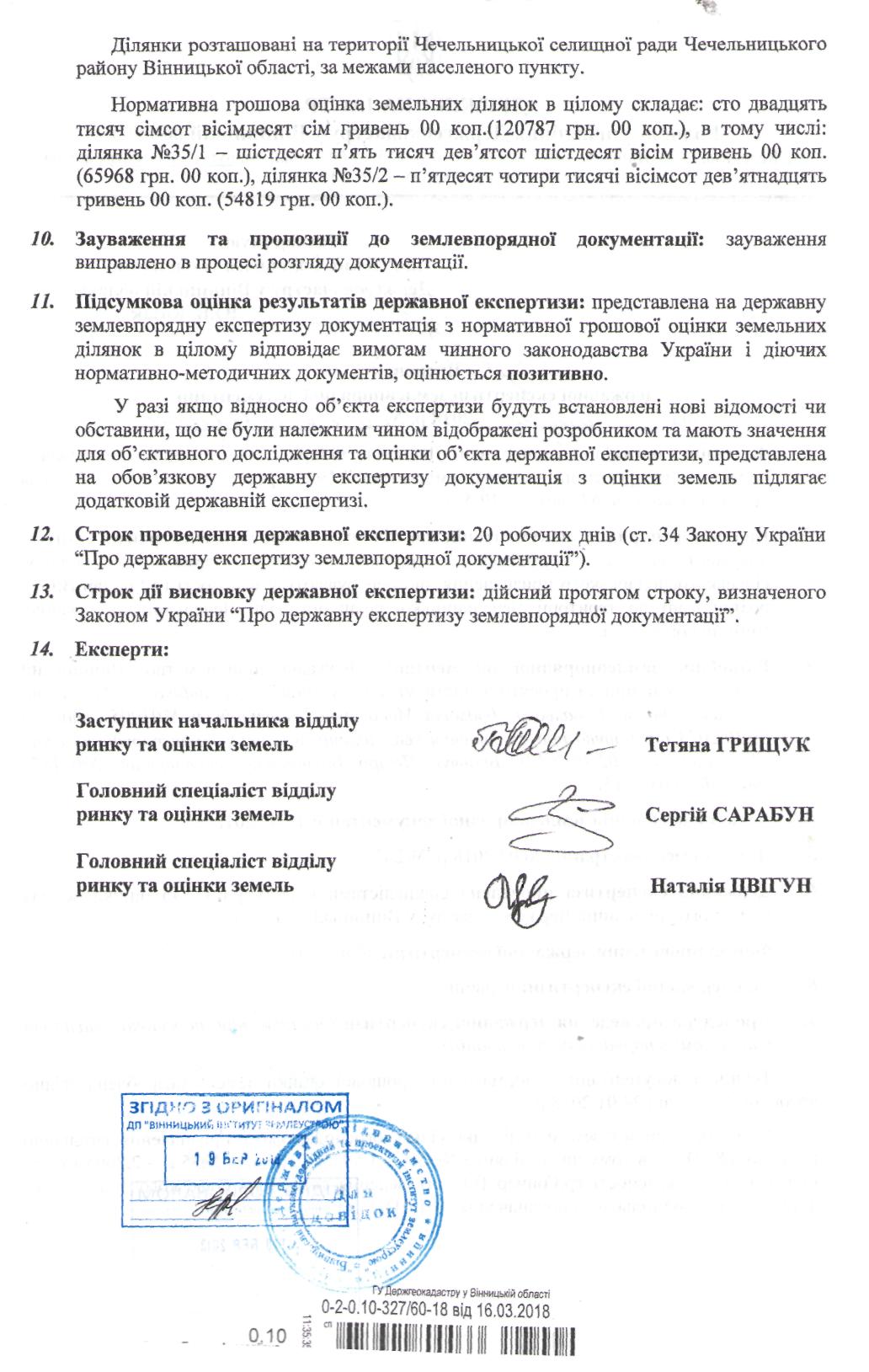 